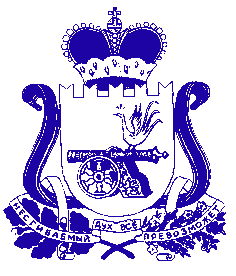 АДМИНИСТРАЦИЯ МУНИЦИПАЛЬНОГО ОБРАЗОВАНИЯ «ДЕМИДОВСКИЙ РАЙОН» СМОЛЕНСКОЙ ОБЛАСТИПОСТАНОВЛЕНИЕот 22.07.2019 № 408Об утверждении проекта планировкии проекта межевания территории  линейного объекта     По итогам публичных слушаний «Об утверждении Проекта планировки и Проекта  межевания территории линейного объекта  «Распределительный газопровод низкого давления по ул. Баррикадная в г. Демидов, Смоленской области», Администрация муниципального образования «Демидовский район» Смоленской области ПОСТАНОВЛЯЕТ:   1. Утвердить Проект планировки и Проект межевания территории линейного объекта «Распределительный газопровод низкого давления по ул. Баррикадная в г. Демидов, Смоленской области».2. Настоящее постановление опубликовать в газете «Поречанка» и разместить на официальном сайте Администрации муниципального образования «Демидовский район» Смоленской области в информационно-телекоммуникационной сети «Интернет». Глава муниципального образования«Демидовский район» Смоленской области			                А.Ф. Семенов1 экз. – в дело	Разослать: Совету депутатов, прокуратуре, Отделу городского хозяйства, заявителюИсп.: Т.Ф. Стефанцовател. 4-56-58«___» __________ 2019 г.Разработчик: Т.Ф. Стефанцовател. 4-56-58«___» __________ 2019 г.ВИЗЫ:В.И. Никитина          			   __________	«___» ______________2019г.О.Н. Вдовенкова 				  __________	«___» ______________2019 г.И.М. Костючков  				  __________	«___» ______________2019 г.